  Mesto Nová Dubnica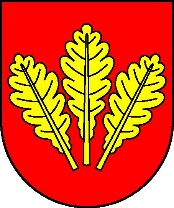       Mestský úrad, Trenčianska 45/41, 018 51  Nová DubnicaČíslo: OSO/2023		                                                                      Nová Dubnica, 22.06.2023Uznesenie  Mestského zastupiteľstva v Novej Dubnici zo dňa  21. júna  202312. Zabezpečenie prípadnej budúcej pohľadávky Poskytovateľa NFP v rámci projektu s názvom „Zvýšenie kapacity zberného dvora Nová Dubnica“    U z n e s e n i e  č. 46Mestské zastupiteľstvo na základe prerokovaného materiálus c h v a ľ u j e v súvislosti s realizáciou projektu č. 310010BZU1 s názvom: „Zvýšenie kapacity zberného dvora Nová Dubnica“, ktorý je financovaný formou NFP v rámci Operačného programu Kvalita životného prostredia, zabezpečenie prípadnej budúcej pohľadávky Poskytovateľa NFP vo výške NFP formou blankozmenky voči poskytovateľovi NFPpoverenie primátora ako štatutárneho zástupcu mesta podpísaním predmetnej blankozmenky.Ing. Peter  Marušinec
                       primátor	Za správnosť:Ing. Dana Šťastnávedúca organizačno-správneho oddelenia 